Приветственное слово Кэти Манк – президента ИАСЛHowdy, y'all! – «Привет вам всем!» - как говорят у нас в Техасе.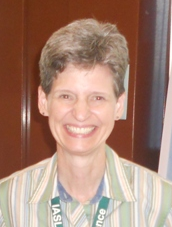 Меня зовут Кэти Манк. Как Президент Международной ассоциации школьных библиотек (ИАСЛ) я передаю вам привет от всех наших коллег.С 1971 г. ИАСЛ трудится на благо продвижения и развития школьных библиотек и библиотечного дела во всем мире.Для меня большая честь работать с огромным количеством людей, преданных школьным библиотекам, задачам чтения и развития грамотности и будущему наших детей.Одной из наиболее значительных глобальных инициатив ИАСЛ стал Международный месячник школьных библиотек, который, начавшись в 
1999 г. с одного дня, проводится теперь в октябре в течение месяца.В этом году мы отмечаем десятилетний юбилей масштабного участия членов Российской ассоциации школьных библиотек (РШБА) в мероприятиях Месячника, которые охватывают учеников, их преподавателей и общественность по всей. Поздравляю вас!Тема Международного месячника в этом году – «Почему я люблю свою школьную библиотеку?». Эта тема стимулирует учеников, а также их преподавателей и общественность к размышлениям о роли школьных библиотек в повышении качества жизни и их влиянию на нее, особенно если этим процессом руководят квалифицированные педагоги-библиотекари и младшие библиотекари.Ученики могут любить школьные библиотеки за увлекательные документы и содержащиеся в них факты, карты и фотографии. Мы ведь не напрасно называем школьную библиотеку «самой большой учебной аудиторией в школе», независимо от ее фактических размеров!А еще ученики могут любить школьные библиотеки за коллекции художественных произведений, отражающих их реальную жизнь или жизнь других людей, и за то, что становятся окном в воображаемый мир – по выражению д-ра Рудин Симс Бишоп (Dr. Rudine Simms Bishop). Уверена, что вы помните, какая книга была вашей самой любимой в школьные годы.Преподаватели любят школьные библиотеки за то, что педагог-библиотекарь может помочь им понять и применить новые технологии и онлайн-ресурсы.Мы можем любить наши школьные библиотеки за то, что там можно собираться вместе и создавать что-нибудь своими руками, обсуждать разные идеи, мечтать, спорить и учиться.Поскольку в течение октября вы думаете о детях в вашей жизни, включите воображение и решите, за что дети любят свои школьные библиотеки и их сотрудников, как они будут расти и ценить удивительные библиотеки в своих городах и университетах, как они, когда станут взрослыми, будут пользоваться библиотеками для продолжения обучения и вносить вклад в жизнь общества.Я еще раз поздравляю РШБА с проведением в октябре Международного месячника, в котором в этом году участвуют свыше 30 стран, школьные библиотеки которых зарегистрировались как члены команды Месячника. 
С помощью широкого спектра мероприятий, от активности на местах до общения по скайпу и обмена книжными закладками, каждая школьная библиотека может помочь своим учащимся, независимо от уровня их способностей, отметить Месячник.Что касается меня, я убеждена, что каждый ребенок в любом уголке мира заслуживает сильной школы и квалифицированного школьного библиотекаря, и я благодарю РШБА за каждодневные усилия по достижению высоких стандартов в школьном библиотечном деле России.Я призываю педагогов-библиотекарей в следующем году начинать в своих библиотеках мероприятия в рамках Месячника с самого начала октября, 
а затем присоединиться к нам в Дубровнике (Хорватия) для участия в ежегодной конференции Международной ассоциации школьных библиотекарей, которая будет проходить с 21 по 25 октября 2019 года!Поделитесь со своей школой, окружением и миром опытом проведения Месячника в октябре! До новой встречи и – успешного Международного месячника школьных библиотек!=====